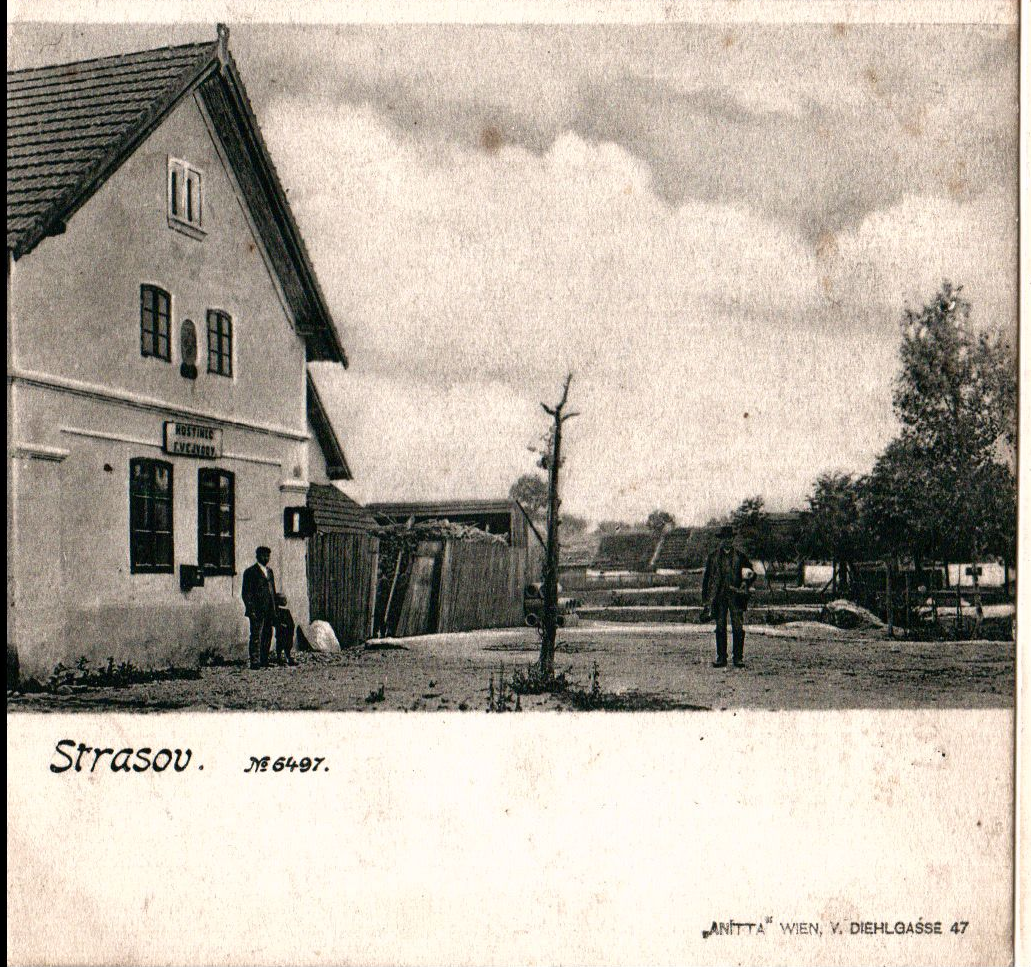                                                                 Foto a zpravování: „ANITA“, Wien (Vídeň), Diehlgasse 47Strašov - hostinec „U Vejvodů“ č. p. 7, foto z roku 1913 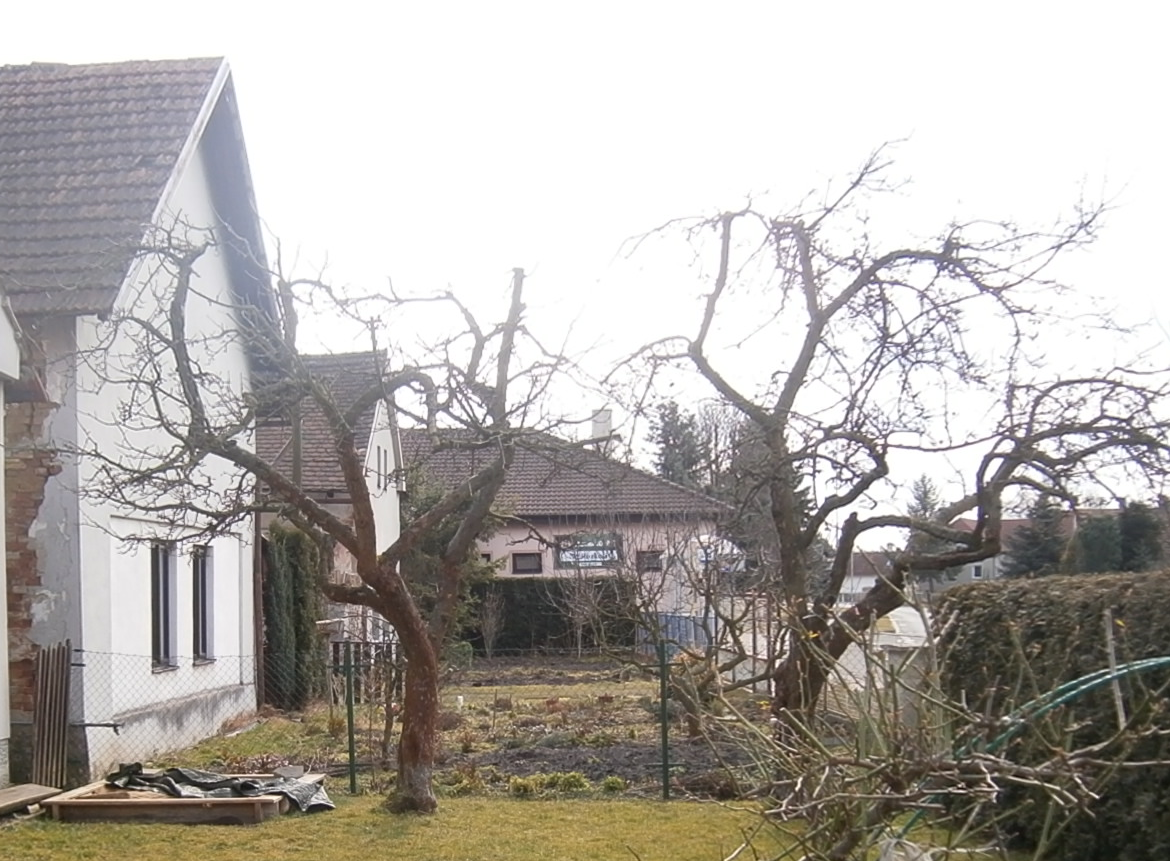                                                                                                                                                                       Foto: Ing. Josef Kříž… dnes dům č. p. 7  rodiny Volných – foto z roku 2015